premier click sur votre site : page blanche et 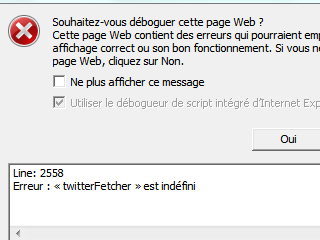 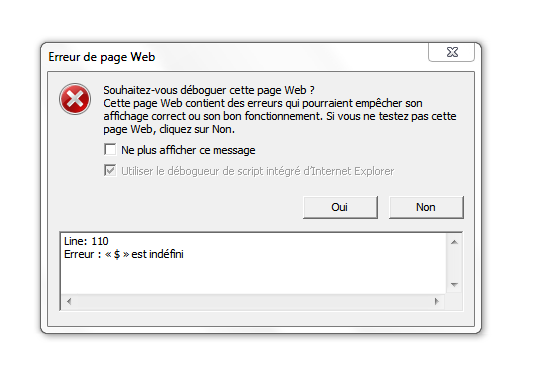 ça apparaît,    je click « non » ,                                                  et une 2ème s’ouvre :je reclick « non » et le site s’ouvre normalement…En revanche si je click oui, ça apparaît :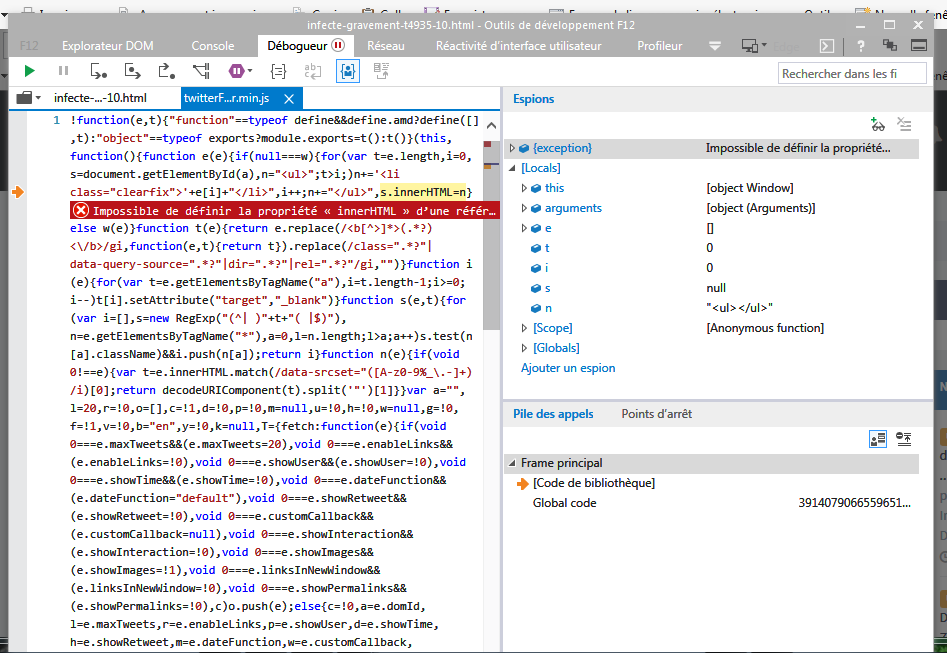 Kesako ?ça le fait à chaque fois…